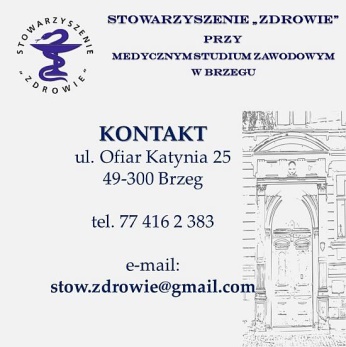 REGULAMIN I TARGÓW ZDROWIA W BRZEGUPOSTANOWIENIA OGÓLNE1) Regulamin określa zasady organizacyjne i warunki uczestnictwa w Targach Zdrowia .2) I Targi Zdrowia 2016 zwane dalej Targami stanowią otwartą imprezę skierowaną do mieszkańców miasta Brzeg i innych zainteresowanych .3) Targi organizowane są przez Stowarzyszenie „Zdrowie” przy Medycznym Studium Zawodowym w Brzegu.4) Głównym koordynatorem działań w imieniu Organizatora oraz osobą do kontaktów w sprawie Targów jest Pani mgr Grażyna Lechki – prezes Stowarzyszenia „Zdrowie”5)Targi organizowane są w Brzegu 20 maja 2016 roku w godzinach 10.00 – 18.00 6) W Targach mogą uczestniczyć podmioty gospodarcze, osoby prawne, instytucje publiczne i osoby fizyczne zwane Wystawcami, których oferta obejmuje szeroko rozumianą propozycję towarów i usług związanych z propagowaniem zdrowego stylu życia.II. WARUNKI I ZASADY UCZESTNICTWA W TARGACHWystawca nabywa prawo udziału w Targach po złożeniu „ZGŁOSZENIA UCZESTNICTWA” .Formularz Wystawcy jest dostępny na stronie www.medykbrzeg.pl Udział w Targach jest bezpłatny. Wystawca ma prawo odstąpić od uczestnictwa w Targach. Odwołanie uczestnictwa wymaga zgłoszenia w formie pisemnej co najmniej na dzień przed wyznaczoną datą Targów. Za datę odwołania uczestnictwa uważa się datę wpływu do siedziby Organizatora pisma zawierającego stosowne oświadczenie w przedmiocie odstąpienia od uczestnictwa w Tragach.  Zgłoszenia na Targi będą przyjmowane w terminie do 18 maja 2016 r.Wystawcy mają zapewnione: stolik i dwa krzesła. Ze względu na ograniczoną powierzchnię wystawienniczą, Organizator zastrzega sobie prawo do wyboru Wystawców.Organizator poinformuje Wystawcę o zakwalifikowaniu na Targi drogą mailową po otrzymaniu Formularza Wystawcy.III. PRZEPISY PORZĄDKOWE I ORGANIZACYJNE1. Godziny otwarcia Targów dla zwiedzających: od 10:00 do 18:00, 2. Godziny wejścia Wystawców na teren targów: - w celu montażu stoiska - w dniu Targów od godz. 9:30 - w celu likwidacji stoiska - w dniu Targów do godz. 18.30 3) Każdy uczestnik Targów ma prawo do prowadzenia akcji promocyjnych swoich towarów lub usług wyłącznie na własnym stoisku. Prezentacje nie mogą utrudniać lub uniemożliwiać bezpiecznego poruszania się uczestników i publiczności, stwarzać zagrożenia, zagrażać bezpieczeństwu ani zakłócać spokoju i porządku. Promocja poza stoiskiem wystawcy wymaga uzgodnień z Organizatorem. Wystawca zobowiązuje się do nie wnoszenia oraz kolportowania ulotek, ani innych materiałów reklamowych firm nie biorących udziału w targach bez uzgodnienia z Organizatorem.4) Elementy ekspozycji i inne urządzenia pozostawione po zakończeniu Targów bez akceptacji Organizatora uważa się za mienie porzucone z zamiarem wyzbycia się, które przechodzi bez odszkodowania na rzecz Organizatora z chwilą objęcia w posiadanie. 5) Reklamy naruszające dobre obyczaje lub interesy Organizatora będą usunięte z terenów targowych na koszt wystawcy bez prawa do jakichkolwiek roszczeń i zwrotu należności. 6) Organizator nie odpowiada za kradzieże i szkody wyrządzone Wystawcy przez odwiedzających w trakcie trwania przedmiotowej imprezy lub w trakcie przygotowań do niej.7)  Wystawca ponosi wszelkie koszty ewentualnych szkód wyrządzonych przez niego samego oraz osoby w jakikolwiek sposób z nim związane.8) Wystawca ponosi pełną i wyłączną odpowiedzialność za swoją działalność prowadzoną w ramach Targów oraz za skutki tej działalności. 9) Wystawca odpowiada za wszystkie szkody mogące powstać w związku ze swoją działalnością prowadzoną w ramach Targów. IV. STOISKA WYSTAWIENNICZE1) Organizator bezpłatnie powierza Wystawcy na czas trwania Targów określoną powierzchnię dla stoiska oraz określa jego lokalizację. 2) Uczestnik Targów jest zobowiązany: a)  do usunięcia ze stoiska i terenów przyległych pustych opakowań lub odpadów pozostałych po montażu i demontażu stoiska; b)  do usunięcia eksponatów, materiałów reklamowych oraz przywrócenia zajmowanej powierzchni do pierwotnego stanu; c)  do dbałości o schludny i estetyczny wygląd stanowiska w trakcie Targów;3) prezentacja eksponatów o dużych wymiarach i ciężarze wymagają odrębnych uzgodnień z Organizatorem. 4) Wystawcy zobowiązani są do zapewnienia obsługi stoiska na 15 min. przed godziną otwarcia Targów dla zwiedzających i 15 min. po ich zamknięciu. 5) Wystawcy zobowiązani są do przestrzegania zasady, że osoba sprzedająca żywność musi dysponować wynikami badań do celów sanitarno -epidemiologicznych. 6) Odpowiedzialność za urządzenia i produkty prezentowane na stoiskach wystawienniczych ponosi Wystawca.V. BEZPIECZEŃSTWO I UBEZPIECZENIE1) Targi ubezpieczone są od odpowiedzialności cywilnej w zakresie szkód, którym mogą ulec osoby trzecie podczas imprezy. Poza tym Organizator nie odpowiada za szkody spowodowane działaniem siły wyższej. 2) Uczestnik zobowiązany jest do natychmiastowego zgłoszenia organizatorom powstałej szkody. 4) Organizator zaleca ubezpieczenie towarów i innego mienia przechowywanego i prezentowanego na stoisku w czasie trwania targów i transportu. 5) Każda osoba przebywająca na terenie Targów jest obowiązana do przestrzegania regulaminu obiektu, w tym przepisów BHP i przeciwpożarowych. 6) Na terenie Targów obowiązują zakazy: a)  palenia tytoniu i używania otwartego ognia, b) spożywania alkoholu, c)  korzystania z uszkodzonej lub prowizorycznej instalacji elektrycznej oraz urządzeń elektrycznych (w tym oświetleniowych) o mocy sumarycznej większej od zamówionej,d)  pozostawiania bez dozoru włączonych do sieci elektrycznej urządzeń nieprzystosowanych do pracy ciągłej, e) wnoszenia na tereny ekspozycyjne substancji chemicznych pożarowo niebezpiecznych, f) zastawiania dojść i dojazdów do urządzeń przeciwpożarowych oraz tarasowania i zagradzania wyjść ewakuacyjnych, g) używania sprzętu gaśniczego do innych celów,h) używania otwartego ognia (np. świeczek, kadzidełek, zimnych ogni, kuchenek gazowych).VI. POSTANOWIENIA KOŃCOWE1) W sytuacji gdyby Tragi nie odbyły się lub zostały przerwane , Organizator nie jest zobowiązany do wypłacenia jakiegokolwiek odszkodowania. 2) Reklamacje Wystawca zgłasza pisemnie w czasie trwania Targów.3) Ewentualne spory, powstałe w związku z realizacją Programu Targów, będą rozstrzygane polubownie, a w razie braku porozumienia przez Sąd właściwy rzeczowo i terytorialnie dla siedziby pozwanego.4) Z chwilą złożenia przez Uczestnika ZGŁOSZENIA UCZESTNICTWA na Targi następuje przyjęcie niniejszego Regulaminu. 5) Wystawca wyraża zgodę w rozumieniu ustawy o ochronie danych osobowych z dnia 29 sierpnia 1997 r. na przetwarzanie , uaktualnianie, udostępnianie i przechowywanie swoich  danych osobowych w celu realizacji programu.                                                                                     Regulamin zatwierdziła                                                                                        Grażyna Lechki prezes Stowarzyszenia „Zdrowie”